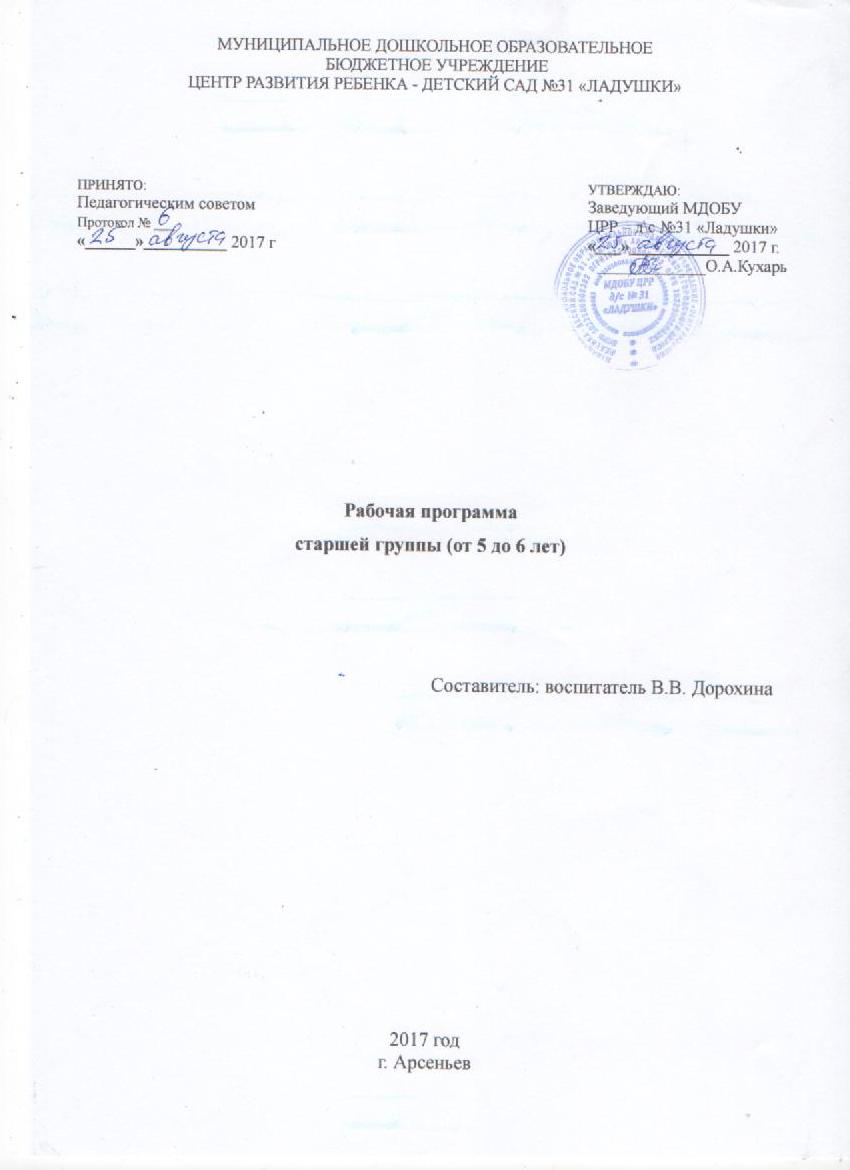 Пояснительная запискаНастоящая рабочая программа разработана на основе примерной основной общеобразовательной программы дошкольного образования «ОТ РОЖДЕНИЯ ДО ШКОЛЫ». / Под ред. Н. Е. Вераксы, Т. С. Комаровой, М. А. Васильевой, образовательной программы ДОУ -  в соответствии с Федеральными государственными требованиями к структуре основной общеобразовательной программы дошкольного образования для детей старшего дошкольного возраста. Рабочая программа определяет содержание и организацию воспитательно-образовательного процесса для детей подготовительной к школе группы и направлена на формирование общей культуры, развитие физических, интеллектуальных и личностных качеств, формирование предпосылок учебной деятельности, обеспечивающих социальную успешность, сохранение и укрепление здоровья детей.Исходя из поставленной цели, формируются следующие задачи:Укрепление здоровья, приобщение к здоровому образу жизни, развитие двигательной и гигиенической культуры детей.Развитие гуманистической направленности отношения детей к миру, воспитание культуры общения, эмоциональной отзывчивости и доброжелательности к людям.Развитие эстетических чувств детей, творческих способностей, эмоционально-ценностных ориентаций, приобщение воспитанников к искусству и художественной литературе.Развитие познавательной активности, познавательных интересов, интеллектуальных способностей детей, самостоятельности и инициативы, стремления к активной деятельности и творчеству.Реализация цели осуществляется в процессе разнообразных видов деятельности:Образовательная деятельность, осуществляемая в процессе организации различных видов детской деятельности (игровой, коммуникативной, трудовой, познавательно-исследовательской, продуктивной, музыкально-художественной, чтения).Образовательная деятельность, осуществляемая в ходе режимных моментов;Самостоятельная деятельность детей.Взаимодействие с семьями детей по реализации рабочей программы.Таким образом, решение программных задач осуществляется в совместной деятельности взрослых и детей и самостоятельной деятельности детей не только в рамках непосредственно образовательной деятельности, но и при проведении режимных моментов в соответствии со спецификой дошкольного образования.Содержание рабочей программы включает совокупность образовательных областей, которые обеспечивают разностороннее развитие детей с учетом их возрастных и индивидуальных особенностей по основным направлениям – физическому, социально-личностному, познавательно-речевому и художественно-эстетическому.Возрастные особенности детей5-6летДети шестого года жизни уже могут распределять роли до начала игры н строить свое поведение, придерживаясь роли. Игровое взаимодействие сопровождается речью, соответствующей и по содержанию, и интонационно взятой роли. Речь, сопровождающая реальные отношения детей, отличается от ролевой речи. Дети начинают осваивать социальные отношения и понимать подчиненность позиций в различных видах деятельности взрослых, одни роли становятся для них более привлекательными, чем другие. При распределении ролей могут возникать конфликты, связанные субординацией ролевого поведения. Наблюдается организация игрового пространства, в котором выделяются смысловой «центр» и «периферия». В игре «Больница» таким центром оказывается кабинет врача, в игре Парикмахерская» — зал стрижки, а зал ожидания выступает в качестве периферии игрового пространства.) Действия детей в играх становятся разнообразными. Развивается изобразительная деятельность детей. Это возраст наиболее активного рисования. В течение года дети способны создать до двух тысяч рисунков. Рисунки могут быть самыми разными по содержанию: это и жизненные впечатления детей, и воображаемые ситуации, и иллюстрации к фильмам и книгам. Обычно рисунки представляют собой схематические изображения различных объектов, но могут отличаться оригинальностью композиционного решения, передавать статичные и динамичные отношения. Рисунки приобретают сюжетный характер; достаточно часто встречаются многократно повторяющиеся сюжеты с небольшими или, напротив, существенными изменениями. Изображение человека становится более детализированным и пропорциональным. По рисунку можно судить о половой принадлежности и эмоциональном состоянии изображенного человека. Конструирование характеризуется умением анализировать условия, в которых протекает эта деятельность. Дети используют и называют разные детали деревянного конструктора. Могут заменить детали постройки в зависимости от имеющегося материала. Овладевают обобщенным способом обследования образца. Дети способны выделять основные части предполагаемой постройки. Конструктивная деятельность может осуществляться на основе схемы, по замыслу и по условиям. Появляется конструирование в ходе совместной деятельности. Дети могут конструировать из бумаги, складывая ее в несколько раз (два, четыре, шесть сгибаний); из природного материала. Они осваивают два способа конструирования: 1) от природного материала к художественному образу (в этом случае ребенок «достраивает» природный материал до целостного образа, дополняя его различными деталями); 2) от художественного образа к природному материалу (в этом случае ребенок подбирает необходимый материал, для того чтобы воплотить образ). Продолжает совершенствоваться восприятие цвета, формы и величины, строения предметов; систематизируются представления детей. Они называют не только основные цвета и их оттенки, но и промежуточные цветовые оттенки; форму прямоугольников, овалов, треугольников. Воспринимают величину объектов, легко выстраивают в ряд — по возрастанию или убыванию — до 10 различных предметов. Однако дети могут испытывать трудности при анализе пространственного положения объектов, если сталкиваются с несоответствием формы и их пространственного расположения. Это свидетельствует о том, что в различных ситуациях восприятие представляет для дошкольников известные сложности, особенно если они должны одновременно учитывать несколько различных и при этом противоположных признаков. В старшем дошкольном возрасте продолжает развиваться образное мышление. Дети способны не только решить задачу в наглядном плане, но и совершить преобразования объекта, указать, в какой последовательности объекты вступят во взаимодействие, и т.д. Однако подобные решения окажутся правильными только в том случае, если дети будут применять адекватные мыслительные средства. Среди них можно выделить схематизированные представления, которые возникают в процессе наглядного моделирования; комплексные представления, отражающие представления детей о системе признаков, которыми могут обладать объекты, а также представления, отражающие стадии преобразования различных объектови явлений (представления о цикличности изменений): представления о смене времен года, дня и ночи, об увеличении и уменьшении объектов результате различных воздействий, представления о развитии и т. Кроме того, продолжают совершенствоваться обобщения, что является основой словесно логического мышления. В дошкольном возрасте у детей еще отсутствуют представления о классах объектов. Дети группируют объекты по признакам, которые могут изменяться, однако начинают формироваться операции логического сложения и умножения классов. Так, например, старшие дошкольники при группировке объектов могут учитывать два признака: цвет и форму (материал) и т.д. Как показали исследования отечественных психологов, дети старшего дошкольного возраста способны рассуждать и давать адекватные причинные объяснения, если анализируемые отношения не выходят за пределы их наглядного опыта. Развитие воображения в этом возрасте позволяет детям сочинять достаточно оригинальные и последовательно разворачивающиеся истории. Воображение будет активно развиваться лишь при условии проведения специальной работы по его активизации. Продолжают развиваться устойчивость, распределение, переключаемость внимания. Наблюдается переход от непроизвольного к произвольному вниманию. Продолжает совершенствоваться речь, в том числе ее звуковая сторона. Дети могут правильно воспроизводить шипящие, свистящие и сонорные звуки. Развиваются фонематический слух, интонационная выразительность речи при чтении стихов в сюжетно- ролевой игре и в повседневной жизни. Совершенствуется грамматический строй речи. Дети используют практически все части речи, активно занимаются словотворчеством. Богаче становится лексика: активно используются синонимы и антонимы. Развивается связная речь. Дети могут пересказывать, рассказывать по картинке, передавая не только главное, но и детали. Достижения этого возраста характеризуются распределением ролей игровой деятельности; структурированием игрового пространства; дальнейшим развитием изобразительной деятельности, отличающейся высокой продуктивностью; применением в конструировании обобщенного способа обследования образца; усвоением обобщенных способов изображения предметов одинаковой формы. Восприятие в этом возрасте характеризуется анализом сложных форм объектов; развитие мышления сопровождается освоением мыслительных средств (схематизированные представления, комплексные представления, представления о цикличности изменений); развиваются умение обобщать, причинное мышление, воображение, произвольное внимание, речь, образ Я.1.2Организация режима пребывания детейв образовательном учрежденииВ детском саду разработан гибкий режим дня, учитывающий возрастные психофизиологические возможности детей, их интересы и потребности, обеспечивающий взаимосвязь планируемых занятий с повседневной жизнью детей в детском саду.  Кроме того, учитываются климатические условия (в течение года режим дня меняется дважды). В отличие от зимнего в летний оздоровительный период увеличивается время пребывания детей на прогулке. Прогулка организуется 2 раза в день: в первую половину дня - до обеда и во вторую половину - после дневного сна или перед уходом детей домой. При температуре воздуха ниже -15°С и скорости ветра более 7 м/с продолжительность прогулки сокращается. Прогулка не проводится при температуре воздуха ниже -20°С и скорости ветра более 15 м/с. Во время прогулки с детьми проводятся игры и физические упражнения. Подвижные игры проводят в конце прогулки перед возвращением детей в помещение ДОУ. Дневному сну отводится 2-2.20 часа. Самостоятельная деятельность детей (игры, подготовка к занятиям, личная гигиена и др.) занимает в режиме дня не менее 3-4 часов.Максимально допустимый объем недельной образовательной нагрузки, включая занятия по дополнительному образованию, составляет 13 занятий. Занятия, требующие повышенной познавательной активности и умственного напряжения детей, проводятся в первую половину дня и в дни наиболее высокой работоспособности детей (среда, четверг). Для профилактики утомления детей такие занятия сочетаются с физкультурными, музыкальными занятиями.  Общественно-полезный труд детей старшей группы проводится в форме самообслуживания (дежурство по столовой, сервировка столов, помощь в подготовке к занятиям и т.д.) его продолжительность не превышает 20минут в день.Режим дня старшей группы № 4Время занятий и их количество в день регламентируется «Примерной Программой» и САНПиНами (_2.4.12660-10). Обязательным элементом каждого занятия является физкультминутка, которая позволяет отдохнуть, снять мышечное и умственное напряжение. Занятия с детьми, в основе которых доминирует игровая деятельность, в зависимости от программного содержания, проводятся фронтально, подгруппами, индивидуально. Такая форма организации занятий позволяет педагогу уделить каждому воспитаннику максимум внимания, помочь при затруднении, побеседовать, выслушать ответ.При выборе методик обучения предпочтение отдается развивающим методикам, способствующим формированию познавательной, социальной сфере развития.Для гарантированной реализации государственного образовательного стандарта в четко определенные временные рамки образовательная нагрузка рассчитывается на 8 месяцев, без учета первой половины сентября, новогодних каникул, второй половины апреля и трех летних месяцев.Оценка эффективности образовательной деятельности         осуществляется с помощью мониторинга достижения детьми планируемых результатов освоения Программы. В процессе мониторинга исследуются физические, интеллектуальные и личностные качества ребенка путем наблюдений за ребенком, бесед, дидактических игр и др.Режим дня детей старшей группы №4   Режим дня составлен с расчетом на 10,5 часового пребывания детей в детском саду.  (гибкий режим дня)II. Перечень основных видов организованной образовательной деятельности   По действующему СанПиН для детей _5-6_ лет планируют не более 13 занятий в неделю продолжительностью не более 25 минут (СанПиН 2.4.12660-10). III. Содержание психолого-педагогической работыНаправление «Физическое развитие»3.1. Образовательная область «ЗДОРОВЬЕ»Цели: охрана и здоровье детей, формирование основы культуры здоровья:сохранение и укрепление физического и психического здоровья детей;воспитание культурно-гигиенических навыков;формирование начальных представлений о здоровом образе жизни.Направление «Социально-личностное развитие»3.2. Образовательная область «СОЦИАЛИЗАЦИЯ»Цели: освоение первоначальных представлений социального характера, включение детей в систему социальных отношенийразвитие игровой деятельности детей;*приобщение к элементарным нормам и правилам взаимоотношения со сверстниками и взрослыми;*формирование гендерной, семейной, гражданской принадлежности, патриотических чувств, принадлежности к мировому сообществу.3.3. Образовательная область «ТРУД»Цели: формирование положительного отношения к труду:*развитие трудовой деятельности;*воспитание ценностного отношения к собственному труду, труду других людей и его результатам;*формирование первичных представлений о труде взрослых, его роли в обществе и жизни каждого человека.3.4. Образовательная область «БЕЗОПАСНОСТЬ»Цели: формирование основ безопасности собственной жизнедеятельности, формирование предпосылок экологического сознания.*формирование представлений об опасных для человека и окружающего мира природы ситуациях и способов поведения в них;*приобщение к правилам безопасного для человека и окружающего мира природы поведения;*передачу детям знаний о правилах безопасности дорожного движения в качестве пешехода и пассажира транспортного средства;*формирование осторожного и осмотрительного отношения к потенциально опасным для человека и окружающего мира природы ситуациям.Направление «Познавательно-речевое развитие»3.5. Образовательная область «ПОЗНАНИЕ»Цели: развитие у детей познавательных интересов, интеллектуальное развитие детей:*сенсорное развитие;*развитие познавательно-исследовательской и продуктивной деятельности;*формирование элементарных математических представлений;*формирование целостной картины мира, расширение кругозора детей.3.6. Образовательная область «КОММУНИКАЦИЯ»Цели: овладение конструктивными способами, средствами взаимодействия  с окружающими людьми. *развитие свободного общения с взрослыми и детьми;*развитие всех компонентов устной речи детей;*практическое овладение воспитанниками нормами речи.3.7. Образовательная область «ЧТЕНИЕ ХУДОЖЕСТВЕННОЙ ЛИТЕРАТУРЫ»Цели: формирование интереса и потребности:*формирование целостной картины мира;*развитие литературной речи;*приобщение к словесному искусству.3.8. Направление «Художественно-эстетическое развитие»Образовательная область «ХУДОЖЕСТВЕННОЕ ТВОРЧЕСТВО»Цели: формирование интереса к эстетической стороне окружающей действительности, удовлетворение потребности детей в самовыражении:*развитие продуктивной деятельности детей (рисование, лепка, аппликации, художественный труд);*развитие детского творчества;*приобщение к изобразительному искусству.IV. Перспективный план по национально – региональному компонентуЦели:Формирование у детей знаний о родном крае, о достопримечательностях нашего города, знакомство с традициями, праздниками, бытом нашего народа.V. Перспективный план по взаимодействию с родителями.  Цель: Сплочение родителей и педагогов ДОУ и создание единых установок на формирование у дошкольников ценностных ориентиров.VI. Система мониторинга достижения детьми планируемых результатов освоения рабочей программы        Мониторинг образовательного процесса (мониторинг освоения образовательной программы) проводится педагогами, ведущими занятия с дошкольниками. Он основывается на анализе достижения детьми промежуточных результатов, которые описаны в каждом разделе образовательной программы.Форма проведения мониторинга преимущественно представляет собой наблюдение за активностью ребенка в различные периоды пребывания в дошкольном учреждении, анализ продуктов детской деятельности и специальные педагогические пробы, организуемые педагогом. Данные о результатах мониторинга заносятся в Диагностическую карту в рамках образовательной программы.Анализ карт развития позволяет оценить эффективность образовательной программы и организацию образовательного процесса в группе детского сада.  В целях предотвращения переутомления воспитанников во время мониторингового исследования занятия не проводятся. Итоговые результаты освоения ПрограммыМониторинг детского развития проводится два раза в год (в сентябре –октябре, апреле-мае). В проведении мониторинга участвуют педагоги, психологи и медицинские работники. Основная задача мониторинга заключается в том, чтобы определить степень освоения ребенком образовательной программы и влияние образовательного процесса, организуемого в дошкольном учреждении, на развитие ребенка.Мониторинг образовательного процессаПланируемые результаты освоения детьми основной общеобразовательной программы дошкольного образования описывают интегративные качества ребенка, которые он может приобрести в результате освоения Программы:Итегративное качество «Физически развитый», овладевший основными культурно – гигиеническими навыками».Антропометрические  показатели (рост, вес) в норме. Владеет в соответствии с возрастом основными движениями. Проявляет интерес к участию в подвижных играх и физических упражнениях.Проявляет желание участвовать в играх с элементами соревнования, в играх- эстафетах.Пользуется физкультурным оборудованием вне занятия. (в свободное время)Умеет самостоятельно выполнять доступные возрасту гигиенические процедуры.Соблюдает элементарные правила поведения во время еды. Умывания.Имеет элементарные представления о ценности здоровья, пользе закаливания, необходимости соблюдения правил личной гигиены в повседневной жизни.Знает о пользе утренней гимнастики и физических упражнений.Начинает проявлять умение заботится о своем здоровье.Итегративное качество «Любознательный активный.»Использует различные источники информации, способствующие обогащению игры (Кино, литература, экскурсии)Проявляет устойчивый интерес к различным видам детской деятельности: Конструированию, изобразительной деятельности, игре.Проявляет любознательность, интерес к исследовательской деятельности, экспериментированию, к проектной деятельности.Итегративное качество «Эмоционально отзывчивый».Эмоционально тонко чувствует переживание близких взрослых, детей, персонажей сказок и историй,мультфильмов и художественных фильмов, кукольных спектаклей Проявляет эмоциональное отношение к литературным произведениям, выражает свое отношение к конкретному поступку литературного – персонажа.Понимает скрытые мотивы поведения героев произведения.Проявляет эстетические чувства, эмоции, эстетический вкус, эстетическое восприятие, интерес к искусству.Итегративное качество «Овладевший средствами общения и способами взаимодействия со взрослыми и сверстниками.  Распределять роли до начала игры и строит свое поведение придерживаясь роли.Игровое взаимодействие сопровождается речью, соответствующей и по содержанию, и интонационно взятой роли.Речь становится главным средством общения.Может сочинять оригинальные истории рассказывать их сверстниками взрослым.Использует все части речи, активно занимается словотворчеством, используя синонимы и антонимы.Умеет делиться с педагогом и другим детьми разнообразными впечатлениями.Проявляет умение поддерживать беседу, высказывает свою точку зрения, согласие или не согласие с ответом товарища.Итегративное качество «Способный управлять своим поведением и планировать свои действия на основе первичных ценностных представлений, соблюдающий элементарные общепринятые нормы и правила поведения.  Проявляет умение работать коллективно, договариваться со сверстниками.Если при распределении ролей в игре возникают конфликты, связанные с субординацией ролевого поведения, решает спорные вопросы, и улаживает конфликты с помощью речи: Убеждает, доказывает объясняет. Может сам или с не большой помощью взрослого оценивать свои поступки и поступки сверстников.Соблюдает элементарные общепринятые нормы поведения в детском саду, на улице.В повседневной жизни сам, без напоминания со стороны взрослого пользуется «вежливыми словами».Итегративное качество «Способный решать интеллектуальные и личностные задачи (проблемы),адекватные возрасту».Владеет элементарными навыками самообслуживания.Ориентируется в окружающем пространстве, понимает смыслПространственных отношений (вверху-внизу, впереди –сзади, слева-справа, между рядом, с, около и т.д.)Умеет устанавливать последовательность различных событий: что было раньше,(сначала),что позже(потом), определять какой день сегодня, какой был вчера, какой будет завтра.Способен конструировать по собственному замыслу.Способен рассуждать и давать адекватные причинные объяснения, если анализируемые отношения не выходят за пределы его наглядного опыта.Может самостоятельно придумывать небольшую сказку на заданную тему.Умеет самостоятельно находить интересное для себя занятие.Итегративное  качество  «Имеющий  первичные представления о себе, семье, обществе, государстве, мире и природе»Знает и называет свое имя и фамилию, имена и отчества родителей.Знает, где работают родители, как важен для общества их труд.Знает семейные праздники.Имеет постоянные обязанности по дому.Может рассказать о своем родном городе, назвать улицу, на которойживет.Знает, что Российская Федерация (Россия)- огромная многонациональная страна; что Москва – столица нашей Родины.Имеет представление о гербе флаге, мелодии гимна.Имеет представление о Российской армии, о годах войны, о Дне Победы.Итегративное качество  «Овладевший универсальными предпосылками учебной деятельности»Имеет навыки организованного поведения в детском саду, дома на улице.Способен принять задачу на запоминание, помнит поручение взрослого, может выучить небольшое стихотворение. Умеет связано, последовательно и выразительно пересказывать небольшие сказки, рассказы.Способен удерживать в памяти при выполнении каких- либо действий несложное условие. Способен сосредоточенно действовать в течении 15-25 минут.Проявляет ответственность за выполнение трудовых поручений.Проявляет стремление радовать взрослых хорошими поступками.Итегративное  качество «Овладевший необходимыми умениями и навыками. У ребенка сформированы умения и навыки необходимые для осуществления различных видов детской деятельности.Образовательная область «Здоровье»Усвоил основные культурно-гигиенические навыки (быстро и правильно умывается, насухо вытирается, пользуясь только индивидуальным полотенцем, чистит зубы, поласкает рот после еды, моет ноги перед сном, правильно пользуется носовым платком и расческой, следит за своим внешним видом, быстро раздевается и одевается, вешает одежду в определенном порядке, следит за чистотой одежды и обуви).Владеет простейшими навыками поведения во время еды, пользуется вилкой, ножом. Имеет начальные представления о составляющих (важных компонентах) здорового образа жизни (правильное питание, движение, сон) и фактор, разрушающие здоровье. Знает о значение для здоровья человека ежедневно утренней гимнастики, закаливания организма, соблюдение режима дня.Образовательная область «Физическая культура»Выполняет правильно все виды основных движений (ходьба, бег, прыжки, метание, лазанье).Умеет лазать по гимнастической стенке(высота2.5) с изменение темпа. Можно прыгать по на мягкое покрытие (высота 20 см), прыгать в обозначенное место с высоты 30 см, прыгать в длину с места (не менее80), с разбега (не менее 100 см), в высоту с разбега (не менее 40см), прыгать через короткую и длинную скакалку. Умеет метать предметы правой и левой рукой на расстояние 5-9 м, в вертикальную и горизонтальную цель м расстояния 3-4 м, сочетать замах с броском, бросать мяч вверх, о землю и ловить его одной рукой, отбивать мяч на месте не менее 10 раз, в ходьбе (расстояние 6м) Владеет школой мяча.  Ходить на лыжах скользящим шагом около 2 км;ухаживает за лыжами. Умеет кататься на самокате. У участвует в упражнениях с элементами спортивных игр; городки, бадминтон, футбол, хоккей. Умеет плавать (произвольно). Договаривается с партнёром во что играть, кто кем будет в игре; подчиняется правилам игры. Умеет разворачивать содержание игры в зависимости от количества играющих детей.Имеет в творческом опыте несколько ролей, сыгранных в спектакле в детском саду и домашнем театре. Умеет оформлять свой спектакль, используя разнообразные материалы (атрибуты, подручный материал, поделки).Образовательная область «Социализация»Договаривается с партнёром во что играть, кто кем будет в игре; подчиняется правилам игры. Умеет разворачивать содержание игры в зависимости от количества играющих детей.Имеет в творческом опыте несколько ролей, сыгранных в спектакле в детском саду и домашнем театре. Умеет оформлять свой спектакль, используя разнообразные материалы (атрибуты, подручный материал, поделки).Образовательная область «Труд»Самостоятельно отбирает или придумывает разнообразные сюжеты игр. Самостоятельно одевается и раздевается, сушит мокрые вещи, ухаживает за обовью. Выполняет обязанности дежурного по столовой, правильно сервирует стол. Поддерживает порядок в группе и на участке детского сада. Выполняет поручения по уходу за животными и растениями в уголке природы.Самостоятельно ухаживает за одеждой, устраняет непорядок в своем внешнем виде.Ответственно выполняет обязанности дежурного по столовой, в уголке природы.Проявляет трудолюбие в работе на участке детского сада. Может планировать свою трудовую деятельность; отбирать материалы, необходимые для занятий, игр.Образовательная область «Безопасность»Соблюдает элементарные правила организованного поведения в детском саду, поведения на улице и в транспорте, дорожного движения. Различает и называет специальные виды транспорта («Скорая помощь», «Пожарная», «Милиция»), объясняет назначение. Понимает значения сигналов светофора. Узнает и называет дорожные знаки «Пешеходный переход», «Дети», «Остановка общественного транспорта», «Подземный переход», «Пункт медицинской помощи». Различает проезжую часть, тротуар, подземный пешеходный переход «Зебра». Знает и соблюдает элементарные правила поведения в природе (способы безопасного взаимодействия с растениями и животными, бережного отношения к окружающей природе).Образовательная область «Познание»Продуктивная (конструктивная) деятельность. Способен соотносить конструкцию предмета с его назначением. Умеет анализировать образец постройки. Может планировать этапы создания собственной постройки, находить конструктивные решения. Создает постройки по рисунку. Умеет работать коллективно. Формирование элементарных математических представлений.Самостоятельно объединяет различные группы предметов, имеющие общий признак, в единое множество и удаляет из множества отдельные его части (часть предметов). Устанавливает связи и отношения между целым множеством и различными его частями (частью); находит части целого множества и целое по известным частям. Считает (Отсчитывает) в пределах 10. Правильно пользуется количественными и порядковыми числительными (В пределах 10), отвечает на вопросы: «Сколько?», «Который по счёту?» Уравнивает неравные группы предметов двумя способами(удаление и добавление единицы). Сравнивает предметы на глаз (по длине, ширине, высоте, толщине); проверяет точность определений путём наложения или приложения. Размещает предметы различной величины (до 7-10) в порядке возрастание, убывание их длины, ширины, высоты, толщины. Выражает словами местонахождения предмета по отношению к себе, другим предметам. Знает некоторые характерные особенности знакомых геометрических фигур (количество углов, сторон; равенство, неравенство сторон). Называет утро, день, вечер, ночь; имеет представление о смене частей суток. Называет текущий день недели.Формирование целостной картины мира.Имеет разнообразные впечатления о предметах окружающего мира. Различает и называет виды транспорта, предметы, облегчающие труд человека в быту. Классифицирует предметы, определяет материалы, из которых они сделаны.Знает название родного города (поселка), страны, её столицу. Называет времена года, отмечает их особенности. Знает о взаимодействии человека с природой в разное время года. Знает о значении солнца, воздуха и воды для человека, животных и растений. Бережно относится к природе. Образовательная область «Коммуникация»Пересказывает и драматизирует небольшие литературные произведения; составляет по плану и образцу рассказы о предмете, по сюжетной картинке, набору картин с фабульным развитием действия. Может участвовать в беседе. Умеет аргументировано и доброжелательно оценивать ответ, высказывание сверстника. Составляет по образцу рассказы и по сюжетной картине, по набору картинок; последовательно, без существенных пропусков пересказывает небольшие литературные произведения. Определяет место звука в слове. Умеет подбирать к существительному несколько прилагательных; заменять слово другим словом со сходным знанием. Образовательная область «Чтение художественной литературы»Знает 2-3 программных - стихотворения.(при необходимости следует напомнить ребенку первые строчки)2-3 считалки, 2-3 загадки. называет жанр произведения.Драматизирует небольшие сказки, читает по ролям стихотворения.Называет любимого детского писателя, любимые сказки и рассказы.Образовательная область «Художественное творчество»Различает виды изобразительного искусства: живопись, графика, скульптура, декоративно-прикладное и народное искусство.Называет выразительные основные средства произведений искусства.Выделяет выразительные средства в разных видах искусства (Форма, цвет, колорит, композиция)Знает особенности изобразительных материалов.Рисование. Создает индивидуальные и коллективные рисунки, декоративные, предметные и сюжетные композиции на темы окружающей жизни, литературных произведений.Использует разные материалы и способы создания изображения.Выполняет узоры по мотивам народных игрушек.Лепка. Лепит различные предметы, передавая их форму, пропорции, позы и движения; создает сюжетные композиции из 2-3 и более изображений.Создает небольшие сюжетные композиции, передавая пропорции, позы, и движения фигур.Создает изображение по мотивам народных игрушек.Аппликация.Изображает предметы и создаёт несложные сюжетные композиции, используя разнообразные приемы вырезания, обывания бумаги.Выполняет декоративные композиции способами налепа и рельефа. Расписывает вылепленные изделия по мотивам народного искусства. Создает изображения различных предметов, используя бумагу разной фактуры и способы вырезания и обрывания. Создает сюжетные и декоративные композиции.Образовательная область «Музыка»Узнает мелодию Государственного гимна РФ.Различает жанры музыкальных произведений (Марш, танец, песня)Звучание музыкальных инструментов.(Фортепиано, скрипка)Различает высокие и низкие звуки в пределах квинты)Может петь без напряжения, плавно, легким звуком, отчетливо произносить слова, своевременно начинать и заканчивать песню; петь в сопровождении музыкального инструмента.Может ритмично двигаться в соответствии с характером и динамикой музыки.Умеет выполнять танцевальные движенияУмеет играть мелодии на металлофоне по одному и не в большой группедетей.Библиография:1.Закон «Об образовании» Российской Федерации.2.Конвенция ООН о правах ребенка, 1989г.3.Программа воспитания и обучения в детском саду. /Под редакцией М.А. Васильевой, В.В. Гербовой, Т.С. Комаровой- 4-е изд.- М.: Мозаика-Синтез, 2006.4.Воспитание и обучение детей в старшей группе детского сада. /Под редакцией М.А. Васильевой, В.В. Гербовой, Т.С. Комаровой М.: Мозаика-Синтез, 2006.5.Методические рекомендации к «Программе воспитания и обучения в детском саду» /Под редакцией М.А. Васильевой, В.В. Гербовой, Т.С. Комаровой- 3-е изд.- М.: Мозаика-Синтез, 2006.6.Развитие ребенка в дошкольном возрасте. Веракса Н.Е, Веракса А.Н. - М.: Мозаика-Синтез, 2006.6.Ребенок и окружающий мир7.«Ознакомление дошкольника с окружающей и социальной действительностью» Н.В. Алешина8.«Юный эколог» С.Н.Николаева. 9.«Воспитание нравственной чувствительности у дошкольников» А.М. Виноградрва.10.Развитие речи11.«Развитие речи. 4-6 лет» В.В. Гербова. Учебно-наглядное пособие-М.Владос.200312.«Развитие речи в детском саду» В.В. Гербова. М.Мозаика-Синтез.2005 13.«Развитие правильной речи ребенка в семье». Максаков А.И.-М.Мозаика-Синтез.200514.Формирование элементарных математических представлений.15.«Занятия по формированию элементарных математических представлений» И.А.Помораева, В.А. Позина.16.Нравственное воспитание17.«Нравственное воспитание в детском саду» Петрова В.И., Стульник Т.Д. -М.Мозаика-Синтез.200618.Трудовое воспитание19.«Трудовое воспитание в детском саду»Комарова Т.С., Куцакова Л.В..-М.Мозаика-Синтез.2005Художественная литература20.«Приобщение детей к художественной литературе» Гербова В.В.- М.Мозаика-Синтез.200521.Книга для чтения в детском саду и дом. Хрестоматия. 4-5 лет/ Сост. В.В. Гербова, Н.П.Ильчук. - М. Оникс- ХХI век,2005Художественно-эстетическое воспитание22.Изобразительная деятельность в детском саду» Комарова Т.С. -М.Мозаика-Синтез.200523.«Изобразительная деятельность в детском саду» Лыкова И.А.25.Серия рабочих тетрадей «Искусство - детям» - М.Мозаика-Синтез.200526.«Конструирование и художественный труд в детском саду» Л.В.Куцакова. - М.Мозаика-Синтез.200527.«Занятия по конструированию из строительного материала». Л.В. Куцакова. - М.Мозаика-Синтез.200528.«Мы строим дом» Венгер Л.А.29.Культурно – досуговая деятельность30«Народные праздники в детском саду» Зацепина М.Б., Антонова Т.В.- М.Мозаика-Синтез.200531.«Праздники и развлечения в детском саду» Зацепина М.Б., Антонова Т.В.- М.Мозаика-Синтез.2005Игровая деятельность32.«Игровая деятельность в детском саду» Губанова Н.Ф.- М.Мозаика-Синтез.2006Физическое воспитание 33.«Физическое воспитание в детском саду» Степаненкова Э.Я. - М.Мозаика-Синтез.200534. «Ознакомление с историей родного края» Казань-2001г. Насыбуллина И.Ш.35. «Как обеспечить безопасность дошкольников» К.Ю.Белая, В.Н. Зимонина, М.Просвещение. 2004-94с.36. «Сборник подвижных игр» Э.Я. Стапанкова.М, МОЗАМКА-СИНТЕЗ, 2011-144с.37. «Уроки добра» С. И. Семенака. МАРКТИ,2005-80с.Заключение.Представленные методические рекомендации «Рабочая программа воспитателя в условиях реализации ФГОС раскрывают практические подходы в разработке рабочей программы  воспитателя..В зависимости от того, насколько грамотно педагог сможет проанализировать, спрогнозировать, спроектировать, организовать образовательный процесс, зависит и конечный результат всей образовательной работы.Рабочая программа педагога может стать инструментом совершенствования качества образования, если учитывает потребности социальных заказчиков на образовательные услуги, способствует достижению социально-значимых результатов образования воспитанников, стимулирует профессиональное развитие самого педагога.Считаем, что данное пособие может найти применение в практической деятельности дошкольных учреждениях города.Прием и осмотр,игры,дежурство,утренняя гимнастика7.30-8.20Подготовка к завтраку, завтрак8.25-8.55Игры, самостоятельная деятельность8.55-9.00Организованная образовательная деятельность9.00-9.259.35-10.0010.10-10.35Игры, подготовка к прогулке, прогулка(игры, наблюдение, труд)10.35-12.20Возвращение с прогулки, игры12.20-12.30Подготовка к обеду, обед12.40-13.10Подготовка ко сну, дневной сон.13.10-15.00Постепенный подъем,воздушные, водные процедуры. Игры.15.00-16.00Подготовка к полднику, полдник.16.00-16.30Игры, самостоятельная деятельность детей. Чтение художественной литературы.16.30-17.00Подготовка к прогулке, прогулка17.00-18.00Уход домой18.00Виды образовательной деятельностиКоличество Познание:Позновательно-исследовательская  ипродуктивная деятельность(конструктивная )деятельностьФЭМПФормирование целостной картины мира111Коммуникация:1Чтение художественной литературы              1Художественное творчество:РисованиеЛепкаАппликация20,50,5Физическая культура3Музыка2Общее количество13Месяц Сохранение и укрепление физического и психического здоровьяВоспитание культурно-гигиенических навыковФормирование представлений о здоровом образе жизниСентябрьПродолжать под руководством медицинских работников проводить комплекс закаливающих процедур с использованием природных факторов (воздух, солнце, вода) в сочетании с физическими упражнениями.Ежедневно проводить утреннюю гимнастику продолжительностью 15 минут.Во время занятий, требующих высокой умственной нагрузки, и в промежутках между занятиями проводить физкультминутки длительностью 1-3 минут.Приучать детей самостоятельно организовывать подвижные спортивные игры, выполнять спортивные упражнения на прогулке, используя имеющееся физкультурное оборудованиеУтренняя гимнастикаДинамический часПодвижные игры ()Физминутки ().().Пальчиковая гимнастика (), ().Артикуляционная гимнастика (32).Дыхательные упражненияВоспитывать привычку быстро и правильно умываться, насухо вытираться, пользуясь индивидуальным полотенцем, чистить зубы, полоскать рот после еды, мыть ноги перед сном.Правильно пользоваться носовым платком и расческой, следить за своим внешним видом. Быстро раздеваться и одеваться, вешать одежду в определенном порядке, следить за чистотой одежды и обуви. Закреплять умение аккуратно пользоваться столовыми приборами, обращаться с просьбой, благодарить.БеседыРассматривание иллюстрацийЧтение художественной. ЛитературыКонсультации для родителейИнформационные стендыДиагностика  Беседа «Как я появился на свет».ИгрыПамятка для родителей «Закаливание»Беседа «Витамины и здоровый организм»«Кто из нас овощей кто полезней и вкусней»«О витаминах и пользе их для детского организма»Октябрь Продолжать под руководством медицинских работников проводить комплекс закаливающих процедур с использованием природных факторов (воздух, солнце, вода) в сочетании с физическими упражнениями.Ежедневно проводить утреннюю гимнастику продолжительностью 15 минут.Во время занятий, требующих высокой умственной нагрузки, и в промежутках между занятиями проводить физкультминутки длительностью 1-3 минут.Приучать детей самостоятельно организовывать подвижные спортивные игры, выполнять спортивные упражнения на прогулке, используя имеющееся физкультурное оборудованиеУтренняя гимнастикаДинамический часПодвижные игры ()Физминутки ().().Пальчиковая гимнастика (), ().Артикуляционная гимнастика (32).Дыхательные упражненияВоспитывать привычку быстро и правильно умываться, насухо вытираться, пользуясь индивидуальным полотенцем, чистить зубы, полоскать рот после еды, мыть ноги перед сном.Правильно пользоваться носовым платком и расческой, следить за своим внешним видом. Быстро раздеваться и одеваться, вешать одежду в определенном порядке, следить за чистотой одежды и обуви. Закреплять умение аккуратно пользоваться столовыми приборами, обращаться с просьбой, благодарить.БеседыРассматривание иллюстрацийЧтение художественной. ЛитературыКонсультации для родителейИнформационные стендыИгровое упражнение«Подбери правильную обувь»Беседы:«Почему овощи и ягоды полезны для организма?»«Витамины и здоровый организм»«Полезная еда»«Нельзя брать предметы в рот»»«Почему надо слушать маму?»Пальчиковая гимнастика: «Тесто», «Пекарь», «на блины»Ноябрь Продолжать под руководством медицинских работников проводить комплекс закаливающих процедур с использованием природных факторов (воздух, солнце, вода) в сочетании с физическими упражнениями.Ежедневно проводить утреннюю гимнастику продолжительностью 15 минут.Во время занятий, требующих высокой умственной нагрузки, и в промежутках между занятиями проводить физкультминутки длительностью 1-3 минут.Приучать детей самостоятельно организовывать подвижные спортивные игры, выполнять спортивные упражнения на прогулке, используя имеющееся физкультурное оборудованиеУтренняя гимнастикаДинамический часПодвижные игры ()Физминутки ().().Пальчиковая гимнастика (), ().Артикуляционная гимнастика (32).Дыхательные упражненияВоспитывать привычку быстро и правильно умываться, насухо вытираться, пользуясь индивидуальным полотенцем, чистить зубы, полоскать рот после еды, мыть ноги перед сном.Правильно пользоваться носовым платком и расческой, следить за своим внешним видом. Быстро раздеваться и одеваться, вешать одежду в определенном порядке, следить за чистотой одежды и обуви. Закреплять умение аккуратно пользоваться столовыми приборами, обращаться с просьбой, благодарить.БеседыРассматривание иллюстрацийЧтение художественной. ЛитературыКонсультации для родителейИнформационные стендыБеседа:«Когда я ем, я глух и нем»«Для чего нужен дуршлаг?»«Красиво сервированный стол-залог хорошего аппетита»«Почему дает здоровье-молоко коровье?»Ситуация «Что будет если мы не будем мыть посуду?»Д/Игра:«Полезные продукты»Декабрь Продолжать под руководством медицинских работников проводить комплекс закаливающих процедур с использованием природных факторов (воздух, солнце, вода) в сочетании с физическими упражнениями.Ежедневно проводить утреннюю гимнастику продолжительностью 15 минут.Во время занятий, требующих высокой умственной нагрузки, и в промежутках между занятиями проводить физкультминутки длительностью 1-3 минут.Приучать детей самостоятельно организовывать подвижные спортивные игры, выполнять спортивные упражнения на прогулке, используя имеющееся физкультурное оборудованиеУтренняя гимнастикаДинамический часПодвижные игры ()Физминутки ().().Пальчиковая гимнастика (), ().Артикуляционная гимнастика (32).Дыхательные упражненияВоспитывать привычку быстро и правильно умываться, насухо вытираться, пользуясь индивидуальным полотенцем, чистить зубы, полоскать рот после еды, мыть ноги перед сном.Правильно пользоваться носовым платком и расческой, следить за своим внешним видом. Быстро раздеваться и одеваться, вешать одежду в определенном порядке, следить за чистотой одежды и обуви. Закреплять умение аккуратно пользоваться столовыми приборами, обращаться с просьбой, благодарить.БеседыРассматривание иллюстрацийЧтение художественной. ЛитературыКонсультации для родителейИнформационные стендыБеседа«Кто с закалкой дружит-никогда не тужит»«Моя зимняя одежда и обувь»Гимнастика для глаз: «Елочка»Массаж: «Ели на опушке»Январь Продолжать под руководством медицинских работников проводить комплекс закаливающих процедур с использованием природных факторов (воздух, солнце, вода) в сочетании с физическими упражнениями.Ежедневно проводить утреннюю гимнастику продолжительностью 15 минут.Во время занятий, требующих высокой умственной нагрузки, и в промежутках между занятиями проводить физкультминутки длительностью 1-3 минут.Приучать детей самостоятельно организовывать подвижные спортивные игры, выполнять спортивные упражнения на прогулке, используя имеющееся физкультурное оборудованиеУтренняя гимнастикаДинамический часПодвижные игры ()Физминутки ().().Пальчиковая гимнастика (), ().Артикуляционная гимнастика (32).Дыхательные упражненияВоспитывать привычку быстро и правильно умываться, насухо вытираться, пользуясь индивидуальным полотенцем, чистить зубы, полоскать рот после еды, мыть ноги перед сном.Правильно пользоваться носовым платком и расческой, следить за своим внешним видом. Быстро раздеваться и одеваться, вешать одежду в определенном порядке, следить за чистотой одежды и обуви. Закреплять умение аккуратно пользоваться столовыми приборами, обращаться с просьбой, благодарить.БеседыРассматривание иллюстрацийЧтение художественной. ЛитературыКонсультации для родителейИнформационные стендыБеседа: «Нужно ли здоровье, чтобы освоить профессию?»Февраль Продолжать под руководством медицинских работников проводить комплекс закаливающих процедур с использованием природных факторов (воздух, солнце, вода) в сочетании с физическими упражнениями.Ежедневно проводить утреннюю гимнастику продолжительностью 15 минут.Во время занятий, требующих высокой умственной нагрузки, и в промежутках между занятиями проводить физкультминутки длительностью 1-3 минут.Приучать детей самостоятельно организовывать подвижные спортивные игры, выполнять спортивные упражнения на прогулке, используя имеющееся физкультурное оборудованиеУтренняя гимнастикаДинамический часПодвижные игры ()Физминутки ().().Пальчиковая гимнастика (), ().Артикуляционная гимнастика (32).Дыхательные упражненияВоспитывать привычку быстро и правильно умываться, насухо вытираться, пользуясь индивидуальным полотенцем, чистить зубы, полоскать рот после еды, мыть ноги перед сном.Правильно пользоваться носовым платком и расческой, следить за своим внешним видом. Быстро раздеваться и одеваться, вешать одежду в определенном порядке, следить за чистотой одежды и обуви. Закреплять умение аккуратно пользоваться столовыми приборами, обращаться с просьбой, благодарить.БеседыРассматривание иллюстрацийЧтение художественной. ЛитературыКонсультации для родителейИнформационные стендыБеседа:«Польза хлеба для человека»Март Продолжать под руководством медицинских работников проводить комплекс закаливающих процедур с использованием природных факторов (воздух, солнце, вода) в сочетании с физическими упражнениями.Ежедневно проводить утреннюю гимнастику продолжительностью 15 минут.Во время занятий, требующих высокой умственной нагрузки, и в промежутках между занятиями проводить физкультминутки длительностью 1-3 минут.Приучать детей самостоятельно организовывать подвижные спортивные игры, выполнять спортивные упражнения на прогулке, используя имеющееся физкультурное оборудованиеУтренняя гимнастикаДинамический часПодвижные игры ()Физминутки ().().Пальчиковая гимнастика (), ().Артикуляционная гимнастика (32).Дыхательные упражненияВоспитывать привычку быстро и правильно умываться, насухо вытираться, пользуясь индивидуальным полотенцем, чистить зубы, полоскать рот после еды, мыть ноги перед сном.Правильно пользоваться носовым платком и расческой, следить за своим внешним видом. Быстро раздеваться и одеваться, вешать одежду в определенном порядке, следить за чистотой одежды и обуви. Закреплять умение аккуратно пользоваться столовыми приборами, обращаться с просьбой, благодарить.БеседыРассматривание иллюстрацийЧтение художественной. ЛитературыКонсультации для родителейИнформационные стендыБеседа:«Как уберечься от травм?»Апрель Продолжать под руководством медицинских работников проводить комплекс закаливающих процедур с использованием природных факторов (воздух, солнце, вода) в сочетании с физическими упражнениями.Ежедневно проводить утреннюю гимнастику продолжительностью 15 минут.Во время занятий, требующих высокой умственной нагрузки, и в промежутках между занятиями проводить физкультминутки длительностью 1-3 минут.Приучать детей самостоятельно организовывать подвижные спортивные игры, выполнять спортивные упражнения на прогулке, используя имеющееся физкультурное оборудованиеУтренняя гимнастикаДинамический часПодвижные игры ()Физминутки ().().Пальчиковая гимнастика (), ().Артикуляционная гимнастика (32).Дыхательные упражненияВоспитывать привычку быстро и правильно умываться, насухо вытираться, пользуясь индивидуальным полотенцем, чистить зубы, полоскать рот после еды, мыть ноги перед сном.Правильно пользоваться носовым платком и расческой, следить за своим внешним видом. Быстро раздеваться и одеваться, вешать одежду в определенном порядке, следить за чистотой одежды и обуви. Закреплять умение аккуратно пользоваться столовыми приборами, обращаться с просьбой, благодарить.БеседыРассматривание иллюстрацийЧтение художественной. ЛитературыКонсультации для родителейИнформационные стендыБеседа: «Космический мусор»«Космическая еда»«Каким должен быть космонавт?»«Рецепты крепкого здоровья»«Опасно ли летать в космос?»«Зачем разводим домашнюю птицу»«Какую пользу они приносят?»Игра перевоплощение:«Все когда-то мечтают стать птицами»МайПродолжать под руководством медицинских работников проводить комплекс закаливающих процедур с использованием природных факторов (воздух, солнце, вода) в сочетании с физическими упражнениями.Ежедневно проводить утреннюю гимнастику продолжительностью 15 минут.Во время занятий, требующих высокой умственной нагрузки, и в промежутках между занятиями проводить физкультминутки длительностью 1-3 минут.Приучать детей самостоятельно организовывать подвижные спортивные игры, выполнять спортивные упражнения на прогулке, используя имеющееся физкультурное оборудованиеУтренняя гимнастикаДинамический часПодвижные игры ()Физминутки ().().Пальчиковая гимнастика (), ().Артикуляционная гимнастика (32).Дыхательные упражненияВоспитывать привычку быстро и правильно умываться, насухо вытираться, пользуясь индивидуальным полотенцем, чистить зубы, полоскать рот после еды, мыть ноги перед сном.Правильно пользоваться носовым платком и расческой, следить за своим внешним видом. Быстро раздеваться и одеваться, вешать одежду в определенном порядке, следить за чистотой одежды и обуви. Закреплять умение аккуратно пользоваться столовыми приборами, обращаться с просьбой, благодарить.БеседыРассматривание иллюстрацийЧтение художественной. ЛитературыКонсультации для родителейИнформационные стендыБеседа «Могут ли цветы лечить?»«Опользе и красоте цветов»«Как правильно обходить транспорт»Наглядно - агитационный материал по теме: «Типичные ситуации детского травматизма»Дисциплина на улице-безопасность пешеходов.Ситуация:«Мы пассажиры»«Мы пешеходы»Месяц Сюжетно-ролевые игрыПодвижные игрыДидактические игрыТеатрализованные игрыПриобщение к элементарным общепринятым нормам и правилам взаимоотношения со сверстниками и взрослымиФормирование гендерной, семейной, гражданской принадлежности, патриотических чувств, чувства принадлежности к мировому сообществуСентябрьДиагностикаСюжетно-ролевая игра Дидактические игры: «Веселые человечки», (17) Подвижные игры: «Один-двое» (2)Пальчиковый театр Театр игрушек «Слон пошел учиться»Театр на фланелеграфе «Хвастатый Хвастунишка»Диагностика 1. «Кривляки, хвастунишки и дразнилки» стр.8 (23)2. «Наше настроение» стр.10 (33).Игры по теме: «Наши эмоции» стр.238-240 (34).1. «Такие разные и такие похожие» стр.37(25)2. «Что мы знаем о своей родине?» стр.84(26)Дидактическая игра «Народы мира) стр.52 (27)Октябрь Сюжетно ролевая игра «Скорая помощь», «Больница», «Поликлиника», «Аптека», «Мастерская», «Мы хлеборобы»,«Что делают из хлеба», «Булочная», «Почемучка».Игровая ситуация - « Чтоб свои родные зубки мог ты дальше сохранить»:«Для чего нужны часы?»Игры путешествия- ««Путешествие в организм человека»Эмоционально-дидактические игры: «Наши чувства»Д/игра «Что где растет»Игровое упражнение: «Кто чем управляет?»1.«Грубость и драка».2. «Хорошо ли быть злым?» Игры по теме: «Гнев»1.Я выбираю сам.2.Россия на шаре земном.Дидактическая игра:«Великие люди России».Ноябрь Сюжетно –ролевые игры: «Кафе», «Готовим праздничный обед», «Угощаем гостей», «Ветеринарная Лечебница», передача:  «В мире животных», «Животноводы»Мини-этюды: «Буратино в гостях у Мальвины», «Вини-Пух в гостях у кролика»Драматизация: «Федорино горе», отрывок из сказки   «Доктор Айболит»1.«Цирк»2. «Учимся справляться с гневом»Игры по теме «Гнев»1Деклорация прав человека и Конвенция о правах ребенка.«Александр Невский- освободитель земли русской»Декабрь Сюжетно –ролевые игры: «Семья собирается на зимнюю прогулку» «В гости к зиме», «Школа», Экскурсия в зимний сад», «Семья готовится к встрече Нового года», «К нам пришел Дед Мороз», «В магазине за подарками».Инсценировка сказки «Мороз Иванович»Д/игра: «Найди лишнее»1.«Жадность»2. «Поговорим о доброте»Игры по теме «Радость»1.«Как я отношусь к другим людям»2 «Дмитрий Донской-освободитель земли русской»3.Государственный флаг,герб, гимн РФЯнварь Сюжетно –ролевые игры: «Доктор», «Универсам», Парикмахерская»,Экскурсовод», «Покупатели и продавцы»,  «Строители возвели дом для новоселов», « Врачи спешат на помощь к больному», «Библиотека», « Ателье мод», «Салон красоты»,  « Туристическое бюро»Театрализованная игра по сказке «Морозко», «Ленивица и рукодельница», «Хаврошечка»«Шаловливые игры»«Ссора».Игры по теме «Страх»«Зачем нужны правила»«Иван Сусанин-защитник земли русской»Государственный флаг,герб, гимн РФ.Февраль Сюжетно –ролевые игры:  «У Кого Кто?» «Моряки», «Летчики», «Пограничники» Злой язычок»«Чувство одинокого человека» Игры по теме: «Давайте жить дружно» «Насколько я ответственный?»Царь Петр.Дидактическая игра «Защитники Отечества»Март Сюжетно –ролевые игры: «Огородники», «Весеннее путешествие в лес», «Юные капитаны», «Парикмахер», «Доктор», «Повар», «Мамины помощники», «Дочки- матери»;«машина шутка»,«Учимся понимать чувства других людей». Игры по теме «Мальчики и девочки»Русские богатыри.Устное народное творчество-былины. Дидактическая игра«раньше и теперь».Апрель Сюжетно –ролевые игры: «Строители космодрома», Космическое путешествие»Игра – фантазия: «Незнакомая планета»«Болезнь куклы».«Учимся доброжелательности»Игры по теме «Давайте жить дружно»Как одевались на Руси, как праздники встречали.Дидактическая игра «Народные костюмы РТ».Май Сюжетно –ролевые игры: Экскурсия по Казанскому зоопарку. «Маугли», Приключения в джунглях, «Работа птичницы», «Кормление цыплят», «Узнай по описанию»«Путешествие к Незнайке»«Добрые и злые поступки» Игры по теме: «Наши эмоции» «Как менялось жилище человека». «Как строили избу». Устройство русской избы». Дидактическая игра: «Крестьянский труд»Месяц Ручной труд - конструированиеВоспитание ценностного отношения к собственному труду и труду других людей, его результатамФормирование о труде взрослых, его роли в обществе и жизни каждого человекаСамообслуживаниеТруд в природеХозяйственно-бытовой трудСентябрь Диагностика1.«Домик в котором я живу» (Работа с бумагой) 2. «Цветочек» (Работа с бумагой)Приучать детей старательно, аккуратно выполнять поручения, беречь материалы и предметы, убирать их на место после работыДиагностика. День танкистаДень работника леса.День дошкольного работника.Закреплять умение самостоятельно и быстро одеваться и раздеваться, ставить обувь на место, складывать аккуратно одежду в шкаф, по мере необходимости сушить мокрые вещиЗакреплять умение замечать и устранять не порядок в своем внешнем виде.Октябрь Больничный городок (из строительного материала)2.Шляпка для красной шапочки (работа с бумагой)3.Машина которая возит хлеб4.Строим стадион (из строительного материала)Приучать детей старательно, аккуратно выполнять поручения, беречь материалы и предметы, убирать их на место после работыМеждународный день учителя.Международный день музыки.День работников автомобильного транспорта.Закреплять умение самостоятельно и быстро одеваться и раздеваться, ставить обувь на место, складывать аккуратно одежду в шкаф, по мере необходимости сушить мокрые вещиЗакреплять умение замечать и устранять не порядок в своем внешнем виде.Ноябрь  Стаканчик (работа с бумагой)Кролик (работа с бумагой)Черепаха (работа с бумагой)Сапожок (работа с бумагой) Приучать детей старательно, аккуратно выполнять поручения, беречь материалы и предметы, убирать их на место после работыДень милиции.День работников сельского хозяйства (агроном, дояркаветеринар)Закреплять умение самостоятельно и быстро одеваться и раздеваться, ставить обувь на место, складывать аккуратно одежду в шкаф, по мере необходимости сушить мокрые вещиЗакреплять умение замечать и устранять не порядок в своем внешнем виде.ДЕКАБРЬБусы повесили (работа с бумагой)Снежинка (работа с бумагой)Елочка в снегу (работа с бумагой)Изготовление новогодних украшений для группы Изготовление кормушек для птиц Вырезание снежинок.Воспитывать желание участвовать в самостоятельной трудовой деятельности наравне со всеми, стремление быть полезными окружающим, радоваться результатам собственного труда.День энергетикаЗакреплять умение самостоятельной своевременно готовить материалы и пособия к занятиям, без напоминания убирать рабочее место.Закреплять умение поддерживать порядок в группе и на участке.Закреплять умение самостоятельно и красиво убирать постель после сна.Приучать добросовестно выполнять обязанность дежурных по столовой.Январь Водяная лилия (работа с бумагой)Кимоно (из бумаги)Изготовление,аппликаций атрибутов для сюжетно –ролевых игр.Изготовление бумажных костюмов для бумажных куколВоспитывать желание участвовать в самостоятельной трудовой деятельности наравне со всеми, стремление быть полезными окружающим, радоваться результатам собственного труда.День российской печати(писатель,художник,журналист)Закреплять умение самостоятельной своевременно готовить материалы и пособия к занятиям, без напоминания убирать рабочее место.Закреплять умение поддерживать порядок в группе и на участке.Закреплять умение самостоятельно и красиво убирать постель после сна.Приучать добросовестно выполнять обязанность дежурных по столовой.Февраль Любимый щенок Тюльпан (из ленточек)Лодка (из бумаги)Пароход Воспитывать желание участвовать в самостоятельной трудовой деятельности наравне со всеми, стремление быть полезными окружающим, радоваться результатам собственного труда.День Защитника ОтечестваЗакреплять умение самостоятельной своевременно готовить материалы и пособия к занятиям, без напоминания убирать рабочее место.Закреплять умение поддерживать порядок в группе и на участке.Закреплять умение самостоятельно и красиво убирать постель после сна.Приучать добросовестно выполнять обязанность дежурных по столовой.Март «Мимоза»«Бабочка»«Национальное платье»«Водим, водим хоровод»Воспитывать желание участвовать в самостоятельной трудовой деятельности наравне со всеми, стремление быть полезными окружающим, радоваться результатам собственного труда.День работников торговли.Международный день цирка.Международный день театра.Закреплять умение самостоятельной своевременно готовить материалы и пособия к занятиям, без напоминания убирать рабочее место.Закреплять умение поддерживать порядок в группе и на участке.Закреплять умение самостоятельно и красиво убирать постель после сна.Приучать добросовестно выполнять обязанность дежурных по столовой.Апрель «Космическая ракета»«Декоративный поднос»«Животные севера»«Голубь мира»Воспитывать желание участвовать в самостоятельной трудовой деятельности наравне со всеми, стремление быть полезными окружающим, радоваться результатам собственного труда.День космонавтики.День геолога.День науки.День работников пожарной охраны.Закреплять умение самостоятельной своевременно готовить материалы и пособия к занятиям, без напоминания убирать рабочее место.Закреплять умение поддерживать порядок в группе и на участке.Закреплять умение самостоятельно и красиво убирать постель после сна.Приучать добросовестно выполнять обязанность дежурных по столовой.Май Бомбовоз»«Нарцисс»«Городской транспорт»День радио.Общероссийский день библиотек.День пограничника.Международный день семьи.Закреплять умение самостоятельно и ответственно выполнять обязанности дежурного в уголке природы.Месяц Навыки безопасного поведения в природеПравила пожарной безопасностиОсновы безопасности собственной жизнедеятельностиПравила дорожного движенияСентябрь Беседа с детьми.Экскурсия в парк«Времена года» П.И. Чайковского, другой музыки. Чтение и беседы после чтения о способностях животных приспосабливаться к среде обитания (В. Зотов «Жирафа и окапи». М., 1981)БеседаБеседа «Пожарный – профессия героическая», Чтение С.Маршака «Рассказ о неизвестном герое», П/и «Кто быстрее?»БеседаБезопасность в доме».Острые, колющие и режущие предметы.Электрические приборы.Беседа«Я пешеход – я пассажир».Целевая прогулка к пешеходному переходу.Чтение произведений: Г Георгиев «Светофор», С. Михалков «Дядя Степа – милиционер».Октябрь БеседаПланета ЗемляИгра «Найди ошибку».БеседаЗнакомство со службой «01». Игровые тренинги с телефоном. Д/и «Что нужно пожарному» Чтение Л.Толстого «Пожарные собаки».БеседаЛекарства и бытовая химия.Д/и «Что лишнее?»«Безопасность в доме». Газ.БеседаПравила поведения на дороге».«Мостовая для машин, тротуар для пешеходов»Д\ и «Угадай вид транспорта по описанию»Ноябрь БеседаПодготовка диких животных к зимеБеседа: «Эта спичка-невеличка». Чтение С. Маршака «Сказка про спички», беседа по содержанию. Д/и «Пожароопасные предметы».БеседаБалкон. Лестничные перилаД\и «Высоко – низко». «Личная безопасность в доме»Беседа«О полосатой «зебре» и о дорожном знаке «Пешеходный переход».Д\и «Можно - нельзя, правильно – неправильно»Декабрь Беседа о лесеЧтение, беседа и моделирование ситуаций на тему: «Украшаем елку». Беседа с рассматриванием иллюстраций о правилах поведения возле елки, действиях с опасными предметами (хлопушками, бенгальскими огнями и т. д.). Д/и «Горит – не горит».Беседа Личная безопасность на улице». (Не каждый встречный – друг сердечный)Д/и «Доскажи словечко»,Д/и  «Наблюдайка»Беседа«Красный, желтый, зеленый».Д/и «Покажи такой же знак», «Найди по описанию».Январь БеседаКто и как спасает лес от пожараБеседа«Откуда может прийти беда?» или «Почему это случилось?» с началом или концом, предложенным воспитателем.Игра-занятие «Чего нельзя делать в отсутствии взрослых». Чтение С.Маршака «Кошкин дом»Беседа Зимние забавы (правила безопасности во время проведения зимних игр)Рассматривание иллюстраций, картины «Ну и покатался…», научить пользоваться санками, играть в снежки.  Д/и «Так – не так»Безопасность в общественном транспорте.Беседа «Что такое перекресток».Д/и «Если ты переходишь через улицу».Февраль БеседаБережное отношение к живой природеВ природе все взаимосвязаноБеседа «О добром и злом огне». Чтение рассказа В.Подольного «Как человек огонь приручил». Д/и «Предметы – источники пожара».Конкурс детских рисунков «Огонь –друг, огонь – враг»Беседа Безопасность на льду»Знакомство с правилами. Д/и «Так – не так». Чтение стихотворений по теме. Рассматривание иллюстраций. Картинок. Решение проблемной ситуации: Почему Емеля из сказки «По щучьему велению» не боялся ходить к проруби?»«Безопасность при общении с животными».Знакомство с правилами. Моделирование ситуации «Встреча с чужой собакой»Задание: вспомни, что сделал теленок Гаврюша с почтальоном Печкиным в Простоквашино. Беседа «Кошки тоже могут быть опасны»Беседа «Как работает светофор».Д/и «Кто чем управляет».Рассматривание иллюстраций.Сюжетно – ролевая игра «Трамвай».Коллективная аппликация «Улица нашего поселка».Март БеседаКонтакты с животными и насекомымиД/И Угадай по описанию.Беседа «Если в доме случился пожар». Телефон «01». Чтение и обсуждение стихотворения И.Тверабукина «Андрейкино дежурство». Д/и «Кому что нужно для работы».Беседа«Чтобы нам не болеть» (формирование сознательного отношения к необходимости укрепления здоровья).С/р игра «Больница», д/и «Зажги фонарик» (лекарственные растения). Моделирование ситуации: Женщина с ребенком просит зеленку, чтобы помазать разбитую коленку…Беседа «Пора не пора, не ходи со двора».Д/и «Найди и расскажи», «Назови знак».Апрель Беседа Ядовитые растения и грибыРассматривание иллюстраций. Просмотр видеофильмаБеседа«Действия при пожаре» с использованием иллюстраций, плакатов.Рассматривание иллюстраций с изображением пожарной машины.Рисование «Пожарная машина»Беседа Ядовитые грибы и растения.Знакомство с правилами.Рассматривание картинок, с изображением съедобных и несъедобных грибов. Д/и «Съедобное – несъедобное», «Найди ошибки».Рисование «Нарисуй, чтобы запомнить и не трогать!» (Мухомор)Беседа «Если ты гуляешь один».Д/и «Разложи знаки».Май БеседаПравила поведения наПриродеПервая помощьД/И «Помоги другу»«Определи, что означает знак»Беседао правилах безопасности в природе с рассматриванием соответствующих иллюстраций. Чтение стихотворений Н.Беляниной «На досуге ребятишки…», «От горящей спички летом…», беседа по содержанию. Д/и «Средства пожаротушенияБеседа«Безопасность в природе»Знакомство с правилами. Рассматривание иллюстраций, картинок.Д/и Так-не так». Моделирование ситуаций «Мы в лесу…»С/р игра «Едем на дачу»«Безопасность на воде»Беседа «Важные правила для пешеходов».Д/и «Светофор».Месяц ФЭМПФормирование целостной картины мира:Экология Окружающий мирСенсорное развитие СентябрьДиагностика Число и цифра 1, величина, логическая задача на установление закономерности, знакомство с названием первого месяца- сентябрь«Число и цифра 2, знаки +,=, соотнесение на листе»Числа и цифры 1,2,3,4, соотнесение количества предметов и цифр, величина, круг, логическая задача.Диагностика.ЭКОЛОГИЯ1. «Беседа о лете.»2. «Наш дом – природа.»3. «Жизнь осеннего леса»ОКРУЖАЮЩИЙ МИР1 «Приглашение к путешествию.2. «Береги себя»Развивать восприятие; умение выделять разнообразные  свойства и отношения предметов (цвет, форма, величина, расположение в пространстве). Включая разные органы чувств: зрение, слух, осязание, обоняние, вкус.Продолжать развивать умение сравнивать предметы, устанавливать их сходства и различия.Октябрь «Числа и цифры 1,2,3,4,5, знак+, =, независимость числа от величины предметов, сложение числа 5 из двух меньших, знакомство с названием месяца-октябрь» «Число и цифра 6, знаки +,=, сложение числа 6 из двух меньших, понятия «длинный», «короче», «ещё короче», «самый короткий»Числа и цифры 4,5,6, знаки<>  =  независимость числа от расположения предметов, квадрат, треугольникЧисла и цифры 4,5,6, установление соответствия между числом, цифрой и количеством предметов, загадки ЭКОЛОГИЯПланета ЗемляИзготовление поделок из собранного природного материала. Рассматривание глобуса. Наблюдение за животными в уголке природы.Дары осени Игровое упражнение «Дорисуй осеннюю картинку». Игра «Приготовим овощной суп». Продолжение наблюдений за обитателями живого уголка.ОКРУЖАЮЩИЙ МИРБеседаНа чем люди ездят.Машины на нашей улицеКак вести себя в транспорте.Д/И Назови вид транспорта.Развивать восприятие; умение выделять разнообразные  свойства и отношения предметов (цвет, форма, величина, расположение в пространстве). Включая разные органы чувств: зрение, слух, осязание, обоняние, вкус.Продолжать развивать умение сравнивать предметы, устанавливать их сходства и различия.Ноябрь «Числа и цифры 1,2,3,4,5,0, знак «-», геометрические  фигуры, знакомство с названием месяца- ноябрь» стр32Числа и цифры 0,4,5,6, знаки « <> », понятия «слева», «справа», «сзади», нахождение различия в двух похожих рисункахЧисло цифра 7, знаки =, +, порядковый счёт,выкладывание прямоугольника из счётных палочек, деление квадрата на 2, 4 частиЧисла и цифры 1,2,3,4,5,6,7, сложение числа 7 из двух меньших, дни недели ЭКОЛОГИЯПодготовка диких животных к зиме игровое упражнение «Назови части растений» (корень, стебель, лист, цветок, бутон, плод). Игры «Посади дерево», «Кто где живет, что где растет» (дети составляют «картину» из набора из маленьких иллюстраций). Чтение рассказа «Звери наряжаются в зимние шубы» Г. СкребицкогоБеседа о лесеОКРУЖАЮЩИЙ МИРБеседаЧто мы видели на почте.Как люди узнают друг о друге.Д/И Почтальон принес письмо.Закреплять знание о форме.Закреплять умение различать цвет по оттенкам и насыщенности.Декабрь Числа и цифры 1-8, знаки +,-, знакомство с названием месяца- декабрьлогическая задача на установление закономерностей.  Порядковый счёт, сложение числа 8 из двух меньших, величина-деление предмета на 4 части.Решение предметов, ориентировка в пространстве, овал логическая задача на установление закономерностейЗнаки <,>,логическая задача на анализ и синтез,прямоугольник, треугольник , квадрат, круг, порядковый счёт.ЭКОЛОГИЯБеседаУсловия для роста растенийИгровое упражнение «Какие бывают растения». Игры, предлагаемые в книге Л.П. Молодова «Игровые экологические занятия с детьми» (Минск, 1995) Рассматривание иллюстраций растений. Рассказ воспитателя о значении растений в природе и жизни человека. Викторина «Птичка-сестричка» Как звери в лесу живут.ОКРУЖАЮЩИЙ МИРКак пишут и печатают книги Экскурсия в библиотеку.СРИ «Библиотека»Предметы ближнего окружения. Рассматривание пылесоса, миксера, вентилятора.Закреплять знание о форме.Закреплять умение различать цвет по оттенкам и насыщенности.Январь Числа и цифры 1-9, высокий-низкий, ориентировка во время-дни недели, знакомство с названием месяца –январь.Порядковый счёт, сравнение смежных чисел, квадрат, логическая задачаЧисло 10,выкладывание трапеции из счётных палочек, лодки, нахождение различия в двух похожих рисунках.ЭКОЛОГИЯБеседаЧерез добрые дела можно стать юным экологомМы – ветрыРабота с календарем наблюдений за птицами, календарем наблюдений за ростом луковиц. Игровое упражнение с разрезными картинками «Составь животное». Рассматривание зимних узоров на окне. Рассказ воспитателя о том, почему они появляются. Работа с графиком долготы дня зимой. Рассматривание иллюстраций с изображением животных края, области. Создание совместно с воспитателем дидактической игры «Кто где живет, что где растет». Чтение рассказа «Зимующие птицы». Игра «Пришла зима — открывай ворота»ОКРУЖАЮЩИЙ МИРБеседа Как работает парикмахер.Как трудятся продавцы.Что из чего делают. Д/И «Что лишнее», «Назови материал».Закреплять знание материалов, из которых сделаны предметы.Закреплять знание о величине. Развивать мелкую моторку рук.Закреплять знания обахроматических цветах и цветах спектра.ФевральЦифры, от 1 до 10, сложение числа 10 из двух меньших, круг, трапеция, треугольник, квадрат.Решение задачи, соотнесение числа и цифры, знаки =,-, знакомство с названием месяца -февраль.Решение примеров на сложение и вычитание, составление числа из двух меньших, ориентировка в пространстве, круг, прямоугольник.ЭКОЛОГИЯБеседаРастение — живое существоСравнение белого и бурого медведейЗачем зимой снегИгра «Угадай по описанию» (о животных). Упражнение в составлении из иллюстраций «пищевых» цепочек например - семена шишки — белка — куница; зерна пшеницы — мышь — сова. Опыты со снегом и льдом для определения их физических свойствОКРУЖАЮЩИЙ МИРБеседа «Огонь- наш друг и враг»Закреплять знание материалов, из которых сделаны предметы.Закреплять знание о величине. Развивать мелкую моторку рук.Закреплять знания обахроматических цветах и цветах спектра.Март Установление соответствие между цифрой и количеством предметов, знаки <>,  ориентировка во времени -дни недели, круг, треугольник, прямоугольник, трапеция. Решение задачи, отгадывание загадок, порядковый счёт, дни недели, времена года.ЭКОЛОГИЯБеседаКто такие домашние животные? осмотр диафильма «Как зимуют животные». Изготовление аппликаций на тему: «Животные зимой». Загадывание загадок о животных. Разгадывание кроссворда о животных. Чтение рассказов о животных зимой. Лепка животных. Рассматривание иллюстраций, в том числе следов животных на снегу. Игра-имитация «Изобрази животное»ОКРУЖАЮЩИЙ МИРБеседа «Как строят дома».Профессия строитель.Д/И.Слева,справа, вверху, внизу.Закреплять знание материалов, из которых сделаны предметы.Закреплять знание о величине. Развивать мелкую моторку рук.Закреплять знания обахроматических цветах и цветах спектра.Апрель Решение математических загадок, сложение числа 10 из двух меньших, ориентировка на листе, круг, овал, треугольник.Решение задач, знакомство с названием месяца-апрель, круг, квадрат, прямоугольник, треугольник.Порядковый счёт, решение математических загадок, ориентировка в пространстве, работа в тетради в клетку.ЭКОЛОГИЯЗнакомство детей с водой и ее свойствамиСоставление коллективного рассказа «Как мы помогали зимовать птицам участка». Чтение рассказа «Тайны леса» Д. Зуева или другого, созвучного по содержанию. Рассматривание    иллюстрации «Строение человека».    Рассказ воспитателя о том, что человек — живое существо и что для жизни нужны чистая вода, воздух, жилище, другие благоприятные условия. Рассказ воспитателя о том, как зимуют животные.ОКРУЖАЮЩИЙ МИРБеседа «Как хлеб на стол пришел», «молоко из пакета».Закреплять знание материалов, из которых сделаны предметы.Закреплять знание о величине. Развивать мелкую моторку рук.Закреплять знания обахроматических цветах и цветах спектра.Май Решение задачи, примеров, соотнесение цифры с количеством предметов с названием месяца –май. Закрепление знаний о месяцах -март, апрель, стихи о цифрах от 1до 10.ЭКОЛОГИЯБеседаПоможем природеБерезы тоже плачутБеседа о перелетных птицахЧеловек — часть природыИгровые упражнения «Кого можно увидеть в высокой траве?», «Где чей домик». Нарисовать свой жилой дом. В чем отличие жилища человека от жилища животных?ОКРУЖАЮЩИЙ МИРБеседа на страже порядка. Встреча с сотрудником полиции.Закреплять знание материалов, из которых сделаны предметы.Закреплять знание о величине. Развивать мелкую моторку рук.Закреплять знания обахроматических цветах и цветах спектра.Месяц Развитие речиОбучение грамотеСентябрь Диагностика 1. Беседа об осени.2. Лиса козел.3.Расматривание картины «Осень» Левитана.ДиагностикаЗвук и буква А.Звук и буква О.Звук и буква У.Звук и буква Ы.Октябрь Арсеньев - город в котором я живу.Москва, столица Российской Федерации.Человек. Наше тело, Здоровье. Звук и буква Э.Чтение слов АУ, УА, закрепление пройденного материала. Звук и буква Л, чтение слогов.Звук и буква М. чтение слогов, чтение слов, ударение.Ноябрь Одежда, обувь. Головные уборы.Хлеб всему голова.Рассказывание из серии сюжетных картин, летние виды спорта.К.Чуковский «Федорино горе».Придумывание рассказа «Как Мишка варежку потерял». Звук и буква Н, чтение слогов, чтение слов.Звук и буква Р, чтение слогов, знакомство с предложением, чтение предложения.Закрепление пройденного материала, гласные согласные звуки и буквы, чтение слогов и слов.Буква   Я, чтение слогов и слов, предложений.Декабрь Зимушка хрустальная Рассказывание по картине «Речка замерзла».Сочиняем сказку про Деда Мороза».Рассказывание об игрушках «Подарки от Деда Мороза».Буква Ю чтение слогов и слов.Буква Е, чтение слогов и слов, составление предложений.Буква Е чтение слогов.Звук и буква И, чтение слогов и слов.Январь Наблюдения в природе, рассматривание иллюстраций.«Ёлка»,«Подарок Деда Мороза»Рассматривание иллюстраций, игры.«Дом Мод» Закрепление пройденного материала.Звуки К-Г КЬ- ГЬ буквыГ, К, чтение слогов, составление и условная запись предложенияЗвук Д-ДЬ, Т-ТЬ, буквы Д, Т, чтение слогов и предложений Звуки В-ВЬ, Ф-ФЬ, буквы В,Ф, чтение слогов и предложений.Февраль Рассказывание сказок про зверейМедвежата»Рассказ о неизвестном героезаучивание пословиц, поговорок. Рисование героя.Звуки З-ЗЬ, С-СЬ, буквы З,С, чтение слогов и слов.Звуки Б-БЬ, П-ПЬ, буквы Б,П, чтение слогов, слов, предложений.Звуки Х-ХЬ, буква Х чтение слогов, слов, предложений.Звуки и буквы Ж-Ш, чтение слогов, слов.Март 1. Народная сказка 2.Беседа о весне3. Составление описательного рассказа по картине4.Чтение сказки Звуки и буквы Ч-Щ, чтение слогов и предложений.Звук и буква Ц, чтение слогов и слов, стихотворных текстов.Звук и буква й чтение слов, стихотворных текстов.Буква Ь чтение слов и стихотворных текстов.Апрель Составлять описательные рассказы по фрагментам и по всему содержанию картины. «Весной в сквере»Отвечать на вопросы использую разного вида предложения«День Космонавтики»Буква Ъ, чтение слов стихотворных текстовЗакрепление пройденного материала, чтение слов, слогов, предложений.Закрепление пройденного материала, чтение слов, слогов, предложений.Май Рассматривать предметы и рассказывать о них. Отвечать на вопросы, составлять описательные рассказы.«В Королевстве часов»«День Победы»Учить принимать участие в беседе, используя личный опыт.Закрепление пройденного материала.МесяцОрганизованная деятельностьСовместная деятельностьСентябрьЧтение художественной литературы.М.Сладовский. «Осень»Л.Толстой. «Дуб и орешник».З. Федоровский «Осень»И. Бунин. Листопад»М.Сладовский «Березы»Н. Егоров «Листопад»И.Векшегогонова «Мой край»И.Воронько «Лучше нет родного края»А.Фет «Зреет рожь над жаркой Нивой»И. Векшегогонова «Москва»М.Исаковский «Москва»З. Александрова «Родина»С. Баруздин «Страна где я вырос»В.Степанов «Был у зайца огород»Ю.Тувим «Овощи»Н.Носов «Огурцы»Н. Носов «Огородники»Загадки об овощах, фруктах, ягодах.Русский фольклор.Небылицы. «Богат Ермошка». «Вы послушайте, ребята».Сказки и былины. «Илья Муромец и Соловей-разбойник» (запись А. Гильфердинга, отрывок); Фольклор народов мираПесенки. «Перчатки», «Кораблик», пер с англ. С. Маршака. Сказки. Из сказок Ш. Перро (франц.): «Кот в сапогах», пер, Т. Габбе;Поэзия. М. Волошин. «Осенью»Проза. А. Куприн. «Слон» Литературные сказки. А. Пушкин, «Сказка о мертвой царевне и о семи богатырях»;».Произведения поэтов и писателей разных странОктябрь Чтение художественной литературы.К.Чуковский «Мойдодыр»«Федорино горе», «Доктор Айболит»Е.Шкловский. «Как лечили мишку»Н. Саксонская «Где мой пальчик»Е пермяк. «Про нос и язык»В. Бондаренко «Язык и уши»С. Маршак. «Почему у человека две руки и один язык»Г. Зайцев «Дружба с водой»А. Барто «Девочка чумазая»С. Бельковская «Юля- чистюля»Л.Лихачева «Уроки этикета»А.Гайдар «Голубая чашка»Н. Носов «Заплатка»В.Осеева «Листья»С. Погореловский. «Урожай»В. Серова «Золотая рожь»М. Глинский «Хлеб»А.Ремизова «Хлебный колос»К. Паустовский «Теплый хлеб»Д.Хармс. «Очень-очень вкусный пирог»Загадки на тему «Инструменты»Русские народные сказки«Каша из топора»Пересказ К.Чуковского «Мойдодыр».Русский фольклор.Небылицы. «Богат Ермошка». «Вы послушайте, ребята».Сказки и былины. «Илья Муромец и Соловей-разбойник» (запись А. Гильфердинга, отрывок); Фольклор народов мираПесенки. «Перчатки», «Кораблик», пер с англ. С. Маршака. Сказки. Из сказок Ш. Перро (франц.): «Кот в сапогах», пер, Т. Габбе;Поэзия. М. Волошин. «Осенью»Проза. А. Куприн. «Слон» Литературные сказки. А. Пушкин, «Сказка о мертвой царевне и о семи богатырях»;».Произведения поэтов и писателей разных странРусский фольклор.«Николенька – гусачок «Уж я колышки тешу«Как у бабушки козелСказки и былины.Лиса и кувшин», обр. О.Капицы «Крылатый, мохнатый да масляный», обр. И. Карнауховой «Хаврошечка», обр. А.Н. Толстого«Заяц – хвастун», обр. О. КапицыПоэзияМ.Волошин. «Осенью»С.Городецкий «Первый снег»С. Есенин. «Пороша» А.С. Пушкин «Зима»ПрозаА. Куприн «Слон» М. Зощенко «Великие путешественники»Е. Носов «Как ворона на крыше заблудилась»          Сказки А.С. Пушкин «сказка о мертвой царевне и о семи богатырях»А. Ремизов«Хлебный голос»К. Паустовский Теплый хлеб»Ушинский «Слепая лошадь»К. Драгунский. «Лекарство от послушности»             ПоэзияЛ. Станчев «Осенняя гамма»И. Токмакова «Разговор через форточку»СказкиГ.Х. Андерсен «Дюймовочка» «Гадкий утенок»С. Топелиус «Три ржаных колоска»Ноябрь Чтение художественной литературы.К.Чуковский «Мой Додыр»«Федорино горе», Л. Лихачева «Уроки этикета»Н.Носов «Мишкина каша»В.Осеев. «Почему»Г.Х,Андерсен. «Гадкий утенок»В Бианки «Купание медвежат»С. Михалков «Три поросенка»С. Маршак «Сказка о глупом мышонке»К. Паустовский. «Кот-ворюга»К. Ушинский «Конь»Бр. Грим «Бременские музыканты»Русские народные сказки «Сивка –Бурка» «Волк и семеро козлят»Загадки на тему: «Посуда» Русские народные сказки: «Лиса и журавль», «Лиса и кувшин»Заучивание отрывка из сказок К. Чуковского «Федорино горе»Пересказ: «Как собака друга искала»Русский фольклор.«Николенька – гусачок «Уж я колышки тешу«Как у бабушки козелСказки и былины.Лиса и кувшин», обр. О.Капицы «Крылатый, мохнатый да масляный», обр. И. Карнауховой «Хаврошечка», обр. А.Н. Толстого«Заяц – хвастун», обр. О. КапицыПоэзияМ.Волошин. «Осенью»С.Городецкий «Первый снег»С. Есенин. «Пороша» А.С. Пушкин «Зима»ПрозаА. Куприн «Слон» М. Зощенко «Великие путешественники»Е. Носов «Как ворона на крыше заблудилась»          Сказки А.С. Пушкин «сказка о мертвой царевне и о семи богатырях»А. Ремизов«Хлебный голос»К. Паустовский Теплый хлеб»Ушинский «Слепая лошадь»К. Драгунский. «Лекарство от послушности»             ПоэзияЛ. Станчев «Осенняя гамма»И. Токмакова «Разговор через форточку»СказкиГ.Х. Андерсен «Дюймовочка» «Гадкий утенок»С. Топелиус «Три ржаных колоска»Декабрь »Чтение художественной литературы.С. Есенин «Стоит береза в пелеринке»«Волшебный сарафан»С. Дрожжин «Зимой»В. Фетисов «О зиме» «Зима пришла»И. Токмакова «Где спит рыбка»И. Никитин «Здравствуй гость – Зима»Н.Носов. «На горке»Л.Кондрашенко «Следы на снегу»С Михалков. «Елочка»Г.Х. Андерсен. «Ель»С.Маршак. «12 Месяцев»Загадки о снеге, снежинке.Заучивание: С.Маршак. «Декабрь»И. Суриков «зима»Пересказ: А. Гайдар «Елка в тайге»Русский фольклор.«Николенька – гусачок «Уж я колышки тешу«Как у бабушки козелСказки и былины.Лиса и кувшин», обр. О.Капицы «Крылатый, мохнатый да масляный», обр. И. Карнауховой «Хаврошечка», обр. А.Н. Толстого«Заяц – хвастун», обр. О. КапицыПоэзияМ.Волошин. «Осенью»С.Городецкий «Первый снег»С. Есенин. «Пороша» А.С. Пушкин «Зима»ПрозаА. Куприн «Слон» М. Зощенко «Великие путешественники»Е. Носов «Как ворона на крыше заблудилась»          Сказки А.С. Пушкин «сказка о мертвой царевне и о семи богатырях»А. Ремизов«Хлебный голос»К. Паустовский Теплый хлеб»Ушинский «Слепая лошадь»К. Драгунский. «Лекарство от послушности»             ПоэзияЛ. Станчев «Осенняя гамма»И. Токмакова «Разговор через форточку»СказкиГ.Х. Андерсен «Дюймовочка» «Гадкий утенок»С. Топелиус «Три ржаных колоска»ЯнварьЧтение художественной литературы.С. Маршак. Рассказ о не известном герое»С Маршак «Пожар»Д.Хармс «Веселые чижи»С. Михалков «Дядя Степа»Б.Заходер «Слесарь», «Сапожник»,Шофер, «Повар», «Портниха», «Монтер»А. Лаптев «Про зайчат»Л. Завальнюк «О профессиях»Д. Родари «Чем пахнут ремесла»С. Михалков «А что у вас»М.Михалков «Лесные хоромы»Г. Тукай. «Шурале»Отгадывание и составление загадок:О труде, профессиях, инструментах деятельности.Составление описательного рассказа«Мои родители трудятся», Я хочу быть похожим ……»ФевральЧтение художественной литературыЛитературные сказкиУшинский «Слепа лошадь»«Конек- Горбунок»С.Маршак.  «Кошкин дом»А.Раскин. «Как папа укрощал собаку»Л.Толстой «котенок»«Лев и собачка»«Пожарные собаки»Андерсен «Огнива»«Стойкий оловянный солдатик»Стихи к празднику Чтение народных былинСказок о богатыряхЗаучивание пословиц, поговорок очести,долге, солдатской дружбе и товариществе.Загадки о домашних животных комнатных растениях.Сказки«Белая уточка»Афанасьева «Мальчик спальчик», из сказок Ш. перо пер.с франц.Б.Дехтерева.              Поэзия«Вот пришло и лето красное...»русская народна песенка.А.Блок. «на лугу»,Н. Некрасов «Перед дождем»А.С. Пушкин «за весной красой природыМартЧтение художественной литературыЕ.Чарушин. «Курочка»Н. Калинин «Помощники»Д. Мамин-Сибиряк «Сказка про комара Комаровича»«Короткий хвост»Потешка «Дон! Дон! Дон!»«Гуси вы гуси»Сестрица Аленушка и братец ИванушкаИ.Яковлев. «Тилепе тарна»Загадки о весне.Заучивание пословиц и поговорок, приметДраматизация сказки «Заюшкина избушка».А.Фет. «Что за вечер»С.Черный. «Перед сном», «Волшебник»Э.Машковская. «Хитрые старушки», «Какие бывают подарки» Э. Успенский «Память»Д.Хармс «Веселый старичок», «Мудрецы», перевод со словацкого Р.Сева.апрельЧтение книг о звездах и планетах, космонавтах и спутниках.Н. Носов «Незнайка на луне»Н.Сладков. «Во льдах», «Птичий базар»Г.Снегирев. «Пингвиний пляж»А.Членов. «Как Алёшка жил на севере»«Бобовое зернышко»Пришвин «Курица на столбах»Стоянов «Петух»Русская народная сказка «Белая уточка»Стихи о птицахЕ. Благинина «Жаворонок»В. Берестов «Птицы в нашем лесу»Т.Снегирев. «Лесной голосок»Жуковский. «Гуси – лебеди»Песенки народов мира«Соловей- соловушка» «Ласточка»Обыгрывание сказки«Бобовое зернышко»Дид /Упр. «Потому что...».МайЧтение художественной литературыАндерсен «Дюймовочка»Л. Квитко «Жучок»В. Сухомлинский «Пусть будет и соловей, и жук»В.Бианки «Приключение Муравьишки»И. Крылов «Стрекоза и муравей»В.Рублях «Правила дорожного движения»В.Рублях «Мы едим в школу»С.Михалков «Дядя Степа – милиционер»С Маршак. «Правил уличных не зная»А.Серяков. «Дорожная азбука»А.Шевченко «Авто-азбука»ЗаучиваниеМ.Пляцковский. «Светофор»Месяц РисованиеЛепкаАппликацияСентябрь Диагностика1. Ветки рябины в вазе 2. Улетело наше лето Диагностика1.Натюрморты из овощей и фруктов2. Бабочки – красавицы 3. Наш уголок природы Диагностика1. Изготовление лото «Овощи» 2. Наша клумба 3Весёлое солнышко (из мятой бумаги).Октябрь 1.Листопад2.Осенние листья.3.Осенние листья4. Ковер из осенних листьев5. Роспись дымковской игрушки1.Домашние птицы2. Кошка.3. Собака.1.«Деревья осенью» (коллективная)2.«Дары осени» (поднос с овощами)«Компот из фруктов» 3.«Банка варенья для Карлсона»4.«Грибы на лесной полянке» (природный материал)5.«Грибной дождь»Ноябрь 1.Осеннее дерево2. Кошечка3. Городецкие узоры4. Осенние дары5. Красивая тарелочка1.Зайчик с морковкой2. Медведь встретился с колобком.3. Любимая сказка4. Конь- дымковская игрушка.1.Бальное платье для Золушки»«Обувь»	2.«Ботинок отражается в луже»3. «Цветные зонтики»4.«Игрушки»	«Винни-Пух»«Посуда»	5.«Подарок бабушке Федоре» (кастрюлька)Декабрь 1.Снежинки2. Рисование с натуры3.Новый год4. По замыслу1. Снегурочка.2. Дед Мороз торопится к детям на елку3. Девочка в длинной шубе.4.Ёлочные игрушки.1.Снегири на ветке рябины»2.«Домашние животные-  зимой», «Наша ферма»3.«Дикие животные- зимой»	4.«Лесные жители» (из природного материала)5.Новый год»Изготовление новогодней открытки «Снегурочка возле украшенной ёлки»Январь 1.Сказочный сад2. Любимый узор3. Комнатное растение4. Волшебный цветок1. Девочка в длинной шубе.2.Лыжник.1. Петрушка»2.«Транспорт»	«По морям, по волнам»3.«Профессии на транспорте»	«Машины на улицах города»Февраль 1.Подводное царство2. Полярная ночь3. Матрешка4. Матрешки1.Пограничник с собакой2.Барышня- дымковская игрушка.1.«Весёлые портреты друзей»2.«Профессии на стройке» 	Поздравительная открытка для папы, дедушки.3.«Наша армия»	Поздравительная открытка для папы, дедушки.(продолжение)4.«Профессии»(Швея) 5.Поздравительная открытка для мамы.Март 1.Подарок маме.2. Портрет любимого друга3. Платок для бабушки4. Весенние цветы5. Натюрморт1. Вазы.2. Кружка3. Декоративная пластина4. Украшение для мамы.1.На проталине проснулся подснежник»2.«Комнатные растения»	«Цветик-Семицветик»3.«Аквариум и пресноводные рыбы»4.«Рыбки в аквариуме» (из природного материала)5.«Наш город»	«Дружные ребята» (ленточная)Апрель 1.Роспись подноcа2. Красивые цветы3. Наш детсад4. Наш сад 5.Цветы"1. Божья коровка"2. " Корзинка с яйцами"1.Трактор на пашне»2.«Космос»	«Гости с другой планеты»3.«Хлеб»	«Колоски в вазе»4.«Почта»	«Поздравительная открытка» (по замыслу)Май 1.Одуванчики2. Дерево3. Украшение фартука4. Весеннее дерево5.Итоговая выставка рисунков за год." Сказочные герои"1.«Регулировщик»2.«Насекомые и пауки»	«Паучок на паутине	3.«Времена года. Лето»	«Цветы на лугу»4.«Полевые цветы»	5.«Василёк и стрекоза»Месяц Формы работы с детьмиСентябрь1.Рассматривание альбомов «Уссурийский заповедник»«Родной Приморский край, «Река Уссури», «Карта Приморского края».2. Беседа «Города Приморского края»3.Заучивание стихотворения С. Дрожжин «Край родной».4.Подвижная игра «Волк и ягнята»Октябрь 1.Рассматривание альбома «Мой любимый город»2. Беседа «Мой город Арсеньев»3.Чтение стихотворения В. Лебедев-Кумач «Моя страна»4.Рисование «Улицы родного города»Ноябрь 1.Государственный флаг, герб, гимн Российской Федерации 2.Рисовани флага России.3.Рассматривание герба России, Приморского края, города Арсеньева.4.Подвижная игра «Иголочка нитка узелок.» Декабрь 1.Рассматривание открыток «Краснокнижные животные»2. Беседа «Почему нужно беречь природу?»3.Чтение «Легенды о родном крае»4.Подвижная игра «Ищите палочку»Январь 1.Беседа «История происхождения г. Арсеньева»2. Русские народные костюмы.3.Русские имена. Что они означают?4.Русские пословицы и поговорки.Февраль 1.Беседа «Праздник 23 февраля День защитника отечества»2.Знакомство с родами войск России.3.Чтение произведений о войне.4.Подвижная игра «Мы отважные пилоты»Март 1.Беседа «Праздник 8 марта международный женский день»2.Чтение произведений о маме.3.Растения Приморского края.4.Подвижная игра «Горелки»Апрель 1.Знакомство с творчеством художников Серов В.А., Шишкин И.И., Васнецов В.М.2.Виды росписи (хохломская, городецкая, гжель, дымка, филимоновская игрушка).3.Роспись глиняных игрушек.4.Подвижная игра «Мы веселые ребята»Май 1.Беседа Л.Н. Толстой - произведения для детей.2.Чтение сказок Валентина Катаева.3.День победы 9 мая. Беседы с детьми, чтение произведений, возложение цветов к памятнику вечной памяти погибшим солдатам, разучивание стихов и песен о войне.4. Подвижная игра «Третий лишний».МесяцыНазвание мероприятияСентябрь 1. Организационное родительское собрание2. Беседа с родителями «Одежда детей в разные сезоны».3. Консультация для родителей «Что должен уметь ребенок …».4. Памятка для родителей «Возрастные особенности детей   дошкольного возраста».5. Анкетирование родителей. Тема: «Какой вы родитель?».6. Консультация «Закаливание. ».Октябрь1.Консультация «Игра как средство воспитания дошкольников».2.Индивидуальные беседы с родителями о необходимости проводить вакцинацию против гриппа и ОРВИ.3.Викторина для родителей и детей «мы читающая семья».4.Выставка поделок «пестрый мир бабочек».5.Консультация «Азбука дорожного движения»Ноябрь1. Консультация «Игра как средство физического и нравственного, духовного здоровья и гармонично-развитой личности».2.Индивидуальные беседы с родителями. Тема «Спортивная обувь, форма для занятий физкультурой». О необходимости ее приобрести3.Беседа: «одежда детей в группе».4.Выставка детских рисунков. ко Дню Матери.  «Мамочка – наше солнышко!»5.Памятка для родителей Тема: «Как помочь птицам зимой».Декабрь1.Оформление родительского уголка на зимнюю тему. «Здравствуй гость –Зима!»2.Подготовка к Новогоднему празднику.3. Подготовка подарков на Новый год.4.Памятка для родителей. «Как отвечать на детские вопросы?»Январь1.Консультация. «Самостоятельность ребенка. Трудовые поручения»2. Родительское собрание «Готовность детей к школе.»3.Индивидуальные беседы «Закаливание – одна из форм профилактики простудных заболеваний детей»4.Конкурс. «Расскажи мне сказку.».5.Памятка для родителей. «Чаще читайте детям»Февраль1.Выставка детских рисунков «Мой папа».2.Соревнование – состязания посвященные празднику 23февраля.3.Консультация для родителей «праздники, традиции и быт нашей Страны».4.Подготовка к праздникам «Масленица»5.Фотовыстовка «Прекрасные места Приморья. Там, где мы были».Март1.Оформление родительского уголка на весеннюю тему. «Весна – красна снова в гости к нам пришла!».2.Тематическая выставка детских работ «Цветы для мамы».3. Подготовка к празднику 8 Марта.Папка передвижка с заметками, стихами, и поздравлениями. «Нашим любимым мамочкам скажем добрые слова!»4.Экскурсия по родному краю.  Просмотр видеофильма»Апрель1. Консультация для родителей. «Взаимоотношения между собой в семье.»2.Тематическая выставка детских рисунков, поделок «День космонавтики»3.Папка передвижка «Праздник – Светлая пасха»4.Родительское собрание5.Видеоэкскурсия «Улицы Арсеньева»Май1.Консультация «Воспитания культуры поведения»2.Родительское собрание (Подведение итогов за год)3.Подготовка к празднику  « День Победы»